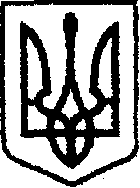 У К Р А Ї Н Ачернігівська обласна державна адміністраціяУПРАВЛІННЯ  КАПІТАЛЬНОГО БУДІВНИЦТВАН А К А Звід  16 квітня 2021 р.                          Чернігів		                      № 7-агПро закріплення автомобіля     	Відповідно до статей 6, 41 Закону України «Про місцеві державні адміністрації», з метою ефективного використання службових автомобілів, що належать Управлінню капітального будівництва Чернігівської обласної державної адміністрації, та для забезпечення оперативного вирішення виробничих питань,н а к а з у ю:        1. Закріпити з правом керування за провідним інженером  відділу організації будівництва та технічного нагляду Борздим Олександром  службовий автомобіль ГАЗ 31105, державний номер: СВ 3263 АК.        2. Визначити провідного інженера  відділу організації будівництва та технічного нагляду Борздого Олександра відповідальним за використання паливно-мастильних матеріалів, збереження, справний технічний стан та дотримання вимог законодавства щодо використання службового автомобіля ГАЗ 31105, державний номер: СВ 3263 АК.        3. Контроль за виконанням наказу залишаю за собою.Начальник                                                                             Богдан КРИВЕНКО     